        Second Sunday of Advent        Sunday, December 8, 2019Welcome! Please sign the red attendance pad as it passes down your pew. If you are a first-time visitor, please complete a yellow card and drop in the offering plate. For prayer requests, simply complete a blue card and place it in the offering plate for                                                                              inclusion in today’s Pastoral Prayer.       Order of WorshipWelcome & Announcements                                                              Linda JacksonCalled Meeting*Passing of the Peace                  ”God’s Wonderful People”                Linda JacksonThe Chiming of the Hour and Procession of the Acolyte*Call to Worship                             “Emmanuel, Emmanuel”                         UMH 204Lighting of the Advent Candle                                               Richard and Linda Jackson*Hymn                                                “O Little Town of Bethlehem”                      UMH 230*Offertory Prayer		                             	  	   Linda JacksonOffertory                                                                                  *Doxology			                                                                 UMH 95Pastoral Prayer/The Lord’s Prayer                                                           Rev. Dan GurleyChildren’s Time                                                                                               Chrismon Reading*Hymn                                       ”Once in Royal David’s City”                             UMH 250Special Music                                                                                                                   *Scripture Reading & Prayer          Matthew 3:1-12                              Rev. GurleyMessage                                                                                                                           Rev. Gurley*Hymn of Invitation               “Hail to the Lord’s Anointed”            UMH 203 vs. 1-2*Benediction	                                                                                      Rev. Gurley*Postlude   *Stand if able: UMH=United Methodist Hymnal, TFWS=The Faith We Sing.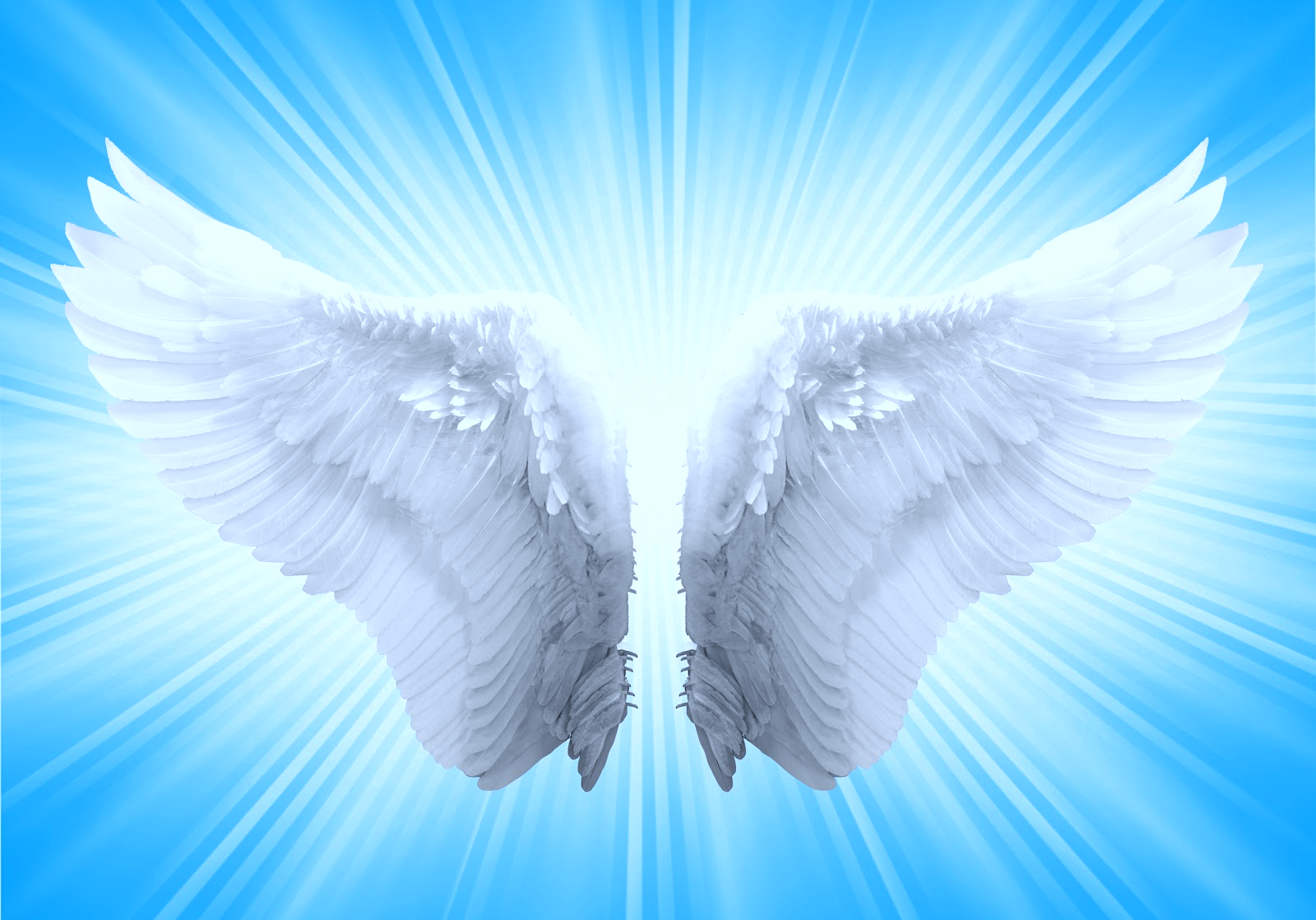 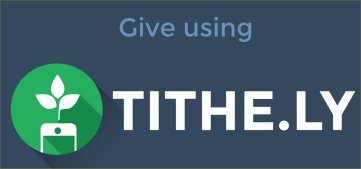 Church Staff:             			Senior Pastor:	Rev. Dan Gurley					dan@fumcmabank.com                     Foundry House Ministries:   Rev. Allison Partridge			       Custodian:	Kim Grimes	    Director of Communications:	Kelly Sasenbery					kelly@fumcmabank.com                  Director of Music Ministries:	Aaron Strum					aaron@fumcmabank.comFinancial Administrator:	Rhonda Jones					rhonda@fumcmabank.com		      Nursery Attendants:	Yolanda & Carolyn Jimenez                 Office Administrator & Pianist:	Lance Douglas Gutierrez					lance@fumcmabank.com         Organist:   Janice Sutton            Director of Children’s Ministries:   Linda Jackson                   Director of Youth Ministries:  Olivia Pannell                                                                              olivia@fumcmabank.comChurch Hours: Monday - Thursday: 9:00 a.m. – 3:00 p.m.Friday & Saturday: Closed   Helping Hands Desk:Tuesday – Thursday9:00 - 11:00 a.m. – 1:00 - 3:00 p.m.                Sunday Schedule: Sunday School at 9:00 a.m. for all ages.Worship at 10:00 a.m.                                                       *Holy Communion is shared on the 1st Sunday of each month unless noted otherwise. On the third Sunday, communion is available in the                                                               Wesley Chapel immediately after service.Ⓒ2019 FUMC Mabank, All rights reserved. CCLI #183424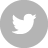 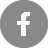 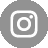 December 8, 20192nd Sunday of Advent10:00 a.m. Worship Service.Rev. Dan Gurley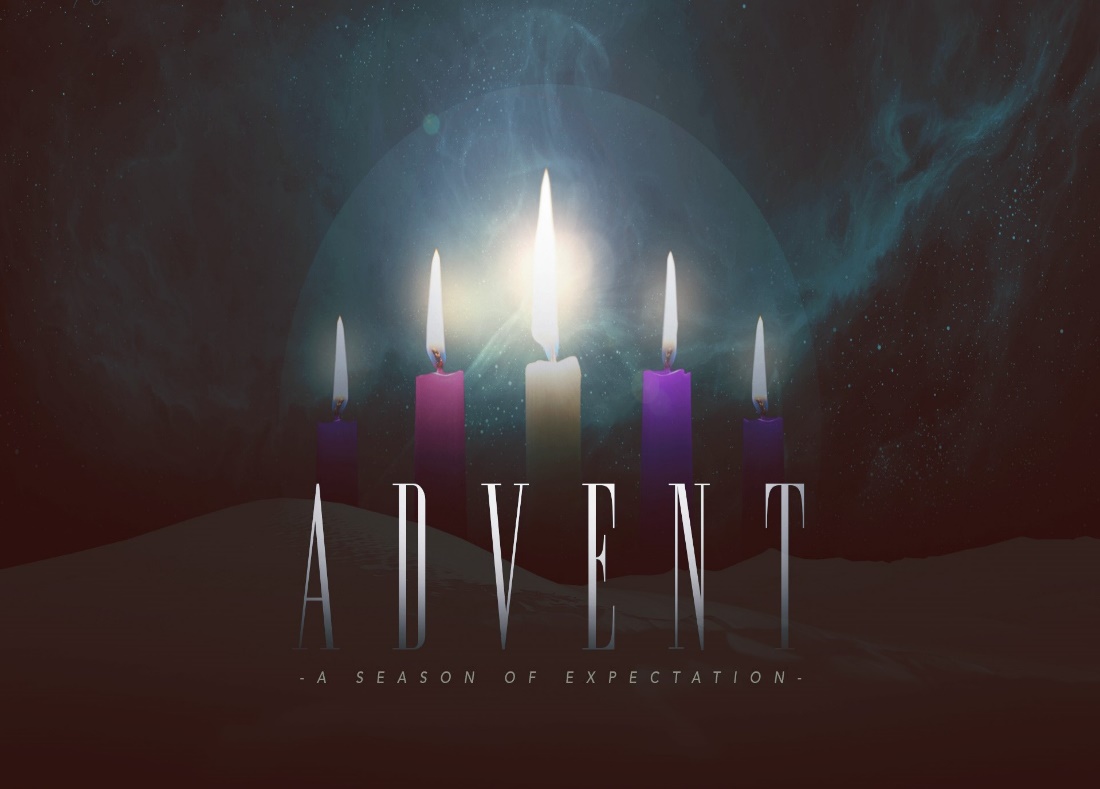 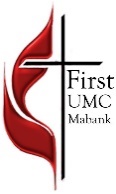 First United Methodist Church501 South Third StreetMabank, TX  75147Phone: 903-887-3691 Fax: 903-887-0670www.fumcmabank.com